“Monte Jameson” & “Travis Gray” ScholarshipsEast Texas Athletic Trainers’ AssociationRequirements:Graduating 2022 Texas High School senior going into college Must be a Texas High School Student Athletic Trainer Sponsoring Athletic Trainer must be a ETATA member by May 1st, 2022 3.0 Minimum GPA (B- average) (85 on a 100 point scale with any Pre AP, AP, or Honors classes being given an additional 10 points on the final average Three letters of recommendation (Please also use the ETATA reference form)(1) Sponsor LAT (2) Teachers, Administrators, Coaches, Counselors Acceptance into Community/Junior College, College, or University Copy of acceptance letter Must pursue a career in Athletic Training Completed application and letters of recommendation must be postmarked by: May 6th,   2022Applicant InformationName:			______________________________________________________Address:		______________________________________________________City, State, Zip:	______________________________________________________Phone Number:	(_____) _______________________________________________E-Mail Address:	______________________________________________________High School:		______________________________________________________GPA:			______________________________________________________Sponsor ETATA Member InformationName:			______________________________________________________Phone Number:	______________________________________________________Address:		______________________________________________________City, State, Zip:	______________________________________________________E-Mail Address:	______________________________________________________Employer:		______________________________________________________Have you applied for admission to a community/junior college, college or university? CIRCLE ONE   Y     N Have you been accepted to a community/junior college, college or university? CIRCLE ONE   Y     N If Yes, name of community/junior college, college or university? CIRCLE ONE   Y     N  Address of community/junior college, college or university. ______________________________________________________________________________________________________________________________Student’s School ID (sent once accepted by community/junior college, college or university) _______________________________________________________________Have you applied to the Athletic Training Education Program (internship or curriculum) offered at the Community/Junior College, College or University? CIRCLE ONE   Y     N Have you been accepted into the Athletic Training Education Program (internship or curriculum) offered at the Community/Junior College, College or University? CIRCLE ONE   Y     N Please submit a list and short description of activities, honors, awards, etc. in school, church, employment, community, or other endeavors, which attest to your leadership and creativity. Include dates of involvement. Please submit a paragraph of your career goals as an athletic trainer and how this scholarship will help you to reach those goals. (10) Please submit a 300 to 500 word essay explaining about your experiences         that influenced your decision to pursue a career in athletic training Please submit completed applications and letter of recommendations to: Jason Dodd MEd, L/ATC, ETATA Scholarship Chair	259 Colorado StreetVan, Tx  75790(work) 903-963-1591   (email) Thomas.dodd@vanisd.orgApplications must be postmarked by: May 6th,   2022ETATA-Scholarship Personal Reference FormTo be completed by a professional with knowledge of the applicant's athletic training clinical abilities/skills (such as supervising Athletic Trainer or Coach)  This form is to be completed by the reference staff member. Please then place it into an envelope and sign your name across the seal. The envelope is to be returned to by the applicant with the scholarship application packet.Name of Applicant:______________________________________Please rate the applicant in each of the following areas by choosing the appropriate number rating scale.Excellent 5    Good 4    Average 3    Poor 2    Unsatisfactory 1______ Demonstrates loyalty to the athletic training program, the institution, and                     and staff.______ Demonstrates communication skills______ Shows Initiative______ Demonstrates the ability to accept constructive criticism______ Demonstrates the ability to accept responsibility______ Demonstrates ethical behavior______ Demonstrates the ability to get along with others______ Demonstrates a positive attitude______ Projects a professional appearance______ Demonstrates a desire to gain professional knowledge______ Demonstrates basic knowledge and skills necessary for the athletic                 training professionAny additional comments: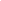 Signature: ____________________________	Date: _________________Name: _______________________________  Title:__________________Email Address: _______________________________________Applications must be postmarked by: May 6th,   2022